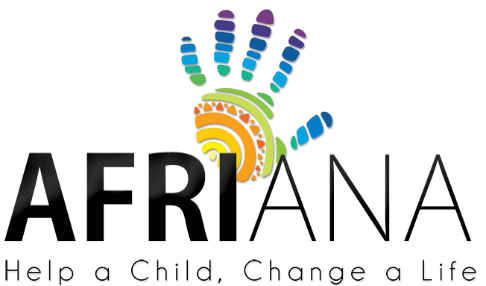 Jaarverslag 2018Balans en resultatenrekeningBalans31-12-201731-12-201731-12-201831-12-2018Liquide middelen15.63731054Eigen vermogen15.31521.998Bestemmingsreserve2.540Te betalen kosten3226.51615.63715.63731.05431.054Resultatenrekening2018BatenGiften100.523LastenAfriana Huis32.746Babymelk12.787Sociale behoeften14.476Medische kosten4.676Onderwijs9.398Salarissen9.201Transport1.450Verzekeringen2.601Overige kosten3.965Totaal lasten91.300Resultaat9.223Toelichting balansVerdeling resultaat 20189.223Dotatie Bestemmingsreserve2.540Toevoeging eigen vermogen6.683De bestemmingsreserve is gevormd uit giften voor het aanschaffen van zonnepanelen voor het Afriana huis. Er zijn nog niet voldoende middelen binnen om het project af te ronden.De bestemmingsreserve is gevormd uit giften voor het aanschaffen van zonnepanelen voor het Afriana huis. Er zijn nog niet voldoende middelen binnen om het project af te ronden.Te betalen kosten6.516Betreft ontvangen giften voor een vrijwilliger, die in het nabijgelegen ziekenhuis, maar niet voor de stichting werkt. Deze zijn begin 2019 doorbetaald.Betreft ontvangen giften voor een vrijwilliger, die in het nabijgelegen ziekenhuis, maar niet voor de stichting werkt. Deze zijn begin 2019 doorbetaald.Toelichting resultatenrekeningToelichting resultatenrekeningAfriana huis32.746Voeding (supermarkt en lokale markt), gezonde pap voor alle kinderen in het programma inclusief de kinderen die wonen in de dorpen, speciale voeding voor ernstig ondervoede kinderen in het Afriana huis, verzorgings middelen, schoonmaak middelen en toebehoren, kleding, onderhoud en inrichting, energie, water, e.d. Voeding (supermarkt en lokale markt), gezonde pap voor alle kinderen in het programma inclusief de kinderen die wonen in de dorpen, speciale voeding voor ernstig ondervoede kinderen in het Afriana huis, verzorgings middelen, schoonmaak middelen en toebehoren, kleding, onderhoud en inrichting, energie, water, e.d. Babymelk12.787Wordt verstrekt in de verre omgeving, als de gezondheid van baby's in gevaar komt, als een moeder overlijdt tijdens of na de bevalling, als een moeder geen borstvoeding heeft.Wordt verstrekt in de verre omgeving, als de gezondheid van baby's in gevaar komt, als een moeder overlijdt tijdens of na de bevalling, als een moeder geen borstvoeding heeft.Sociale behoeften14.476Met de hulp van de lokale gemeenschap verzorgt de Afriana Foundation een voedselprogramma voor ondervoede kinderen en baby’s. Ouders worden ondersteund en getraind bij het verbouwen van gewassen en ontvangen zaden en kunstmest om zo op een structurele manier de honger tegen te gaan. Voor oma’s die voor de weeskinderen zorgen wordt transportkosten van en naar het Afriana programma betaald omdat de afstanden vaak te ver zijn om te lopen voor oudere mensen. Weeskinderen in de dorpen tussen de 18 maanden en 2/3 jaar die in gewicht achterlopen krijgen extra koemelk.Met de hulp van de lokale gemeenschap verzorgt de Afriana Foundation een voedselprogramma voor ondervoede kinderen en baby’s. Ouders worden ondersteund en getraind bij het verbouwen van gewassen en ontvangen zaden en kunstmest om zo op een structurele manier de honger tegen te gaan. Voor oma’s die voor de weeskinderen zorgen wordt transportkosten van en naar het Afriana programma betaald omdat de afstanden vaak te ver zijn om te lopen voor oudere mensen. Weeskinderen in de dorpen tussen de 18 maanden en 2/3 jaar die in gewicht achterlopen krijgen extra koemelk.Medische kosten4.676Ernstig zieke kinderen worden vanuit de dorpen naar het ziekenhuis gebracht en bijgestaan tijdens de opname periode. Ouders wordt geleerd om ziektes tijdig te herkennen. Daarnaast worden de stappen die bij ziekte ondernomen moeten worden getraind. Kinderen met ernstige trauma's krijgen behandeling. Medicijnen worden vergoed aan de families die tot het Afriana programma behoren.Ernstig zieke kinderen worden vanuit de dorpen naar het ziekenhuis gebracht en bijgestaan tijdens de opname periode. Ouders wordt geleerd om ziektes tijdig te herkennen. Daarnaast worden de stappen die bij ziekte ondernomen moeten worden getraind. Kinderen met ernstige trauma's krijgen behandeling. Medicijnen worden vergoed aan de families die tot het Afriana programma behoren.Onderwijs9.398Kinderen in het Afriana huis krijgen onderwijs en training zodat ze in staat zijn een zelfstandige toekomst op te bouwen. Omdat de kinderen in het Afriana huis vaak enorm achterlopen in onderwijs hebben ze geen kans op goed onderwijs op de middelbare scholen van de overheid. In de middag krijgen de kinderen van het Afriana huis nog extra bijles van een docent. Kinderen in het Afriana huis krijgen onderwijs en training zodat ze in staat zijn een zelfstandige toekomst op te bouwen. Omdat de kinderen in het Afriana huis vaak enorm achterlopen in onderwijs hebben ze geen kans op goed onderwijs op de middelbare scholen van de overheid. In de middag krijgen de kinderen van het Afriana huis nog extra bijles van een docent. Salarissen9.201Het Afriana huis heeft elf lokale mensen in dienst. Negen babysitters en twee tuinmannen.Ook deze mensen eten op werkdagen mee in het Afriana huis. Medicatie wordt ook voor hen betaald.Het Afriana huis heeft elf lokale mensen in dienst. Negen babysitters en twee tuinmannen.Ook deze mensen eten op werkdagen mee in het Afriana huis. Medicatie wordt ook voor hen betaald.Transport1.450Afriana beschikt over een door sponsoring verkregen auto. De kosten betreffen uitsluitend brandstof om de dorpen te bezoeken, inkopen te doen en de kinderen naar de desbetreffende scholen te brengen.Afriana beschikt over een door sponsoring verkregen auto. De kosten betreffen uitsluitend brandstof om de dorpen te bezoeken, inkopen te doen en de kinderen naar de desbetreffende scholen te brengen.Verzekeringen2.601Diverse verzekeringen t.b.v. Nicole en aansprakelijkheidsverzekering voor de producten die verkocht worden via de webshop.Diverse verzekeringen t.b.v. Nicole en aansprakelijkheidsverzekering voor de producten die verkocht worden via de webshop.Overige kosten3.965Hoofdzakelijk Juridische kosten, kosten naamswijziging stichting en kosten fondsenwerving.Hoofdzakelijk Juridische kosten, kosten naamswijziging stichting en kosten fondsenwerving.